WTOREK 21.04.2020Temat tygodnia: Dbamy o zdrowie.Temat dnia: Chłopcy i dziewczynki jedzcie witaminki!Cele ogólne:- rozwijanie ogólnej sprawności fizycznej oraz koordynacji wzrokowo-ruchowej,- zapoznanie z zawodem kucharza i związanymi z jego pracą przyborami,- rozwijanie słownictwa czynnego,- poszerzanie wiedzy z zakresu żywienia,- kształtowanie postawy współpracy i zachowania zasad higieny podczas aktywności kulinarnej,- utrwalanie kompetencji matematycznych z zakresu przeliczania, klasyfikowania.Propozycje aktywności i zabaw:Zabawa „Savoir-vivre przedszkolaka”Prowadzący krótko wyjaśnia termin, wspólnie z dzieckiem wymienia kilka zasad dobrego zachowania przy stole, m.in.:-nie należy podpierać się łokciami,-nie należy jeść palcami,-nie powinno się rozmawiać z pełną buzią,-nie należy rozrzucać jedzenia po stole.Angażujemy dziecko do pomocy podczas nakrywania do stołu.Ćwiczenia porannehttps://www.youtube.com/watch?v=oD_4YBKMKFsZabawa dydaktyczna „Sklep spożywczy”Przygotowujemy emblematy monet oraz karteczki – ceny produktów. Przygotowujemy małe stoisko sklepowe ze zdrowymi produktami. Organizujemy zabawę tematyczną w sklep. Dziecko wraz z dorosłym przelicza produkty, i pieniądze.np.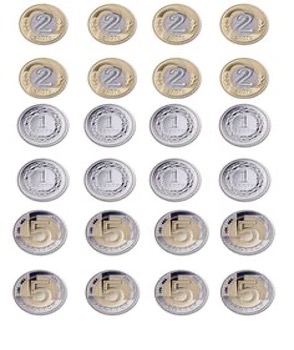  Zabawa „Pani kucharka”Wprowadzając do tematu zdajemy zagadkę słowną:Uwielbia jeść i dań próbować, a ponad wszystko dla innych gotować. Królestwo jej kuchnią jest nazwane, berłem jest łyżka, co smaki rozdaje! Kto to taki, kochane przedszkolaki?oraz graficzną:które nakrycie głowy należy do kucharki?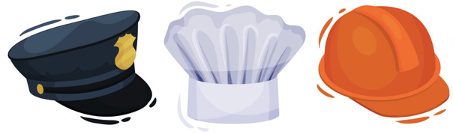 Następnie prezentujemy inne rekwizyty kucharskie, np. garnek, wałek, chochlę, deskę do krojenia, ściereczkę, fartuch, książkę z przepisami, patelnię oraz te niezwiązane z zawodem kucharza, np. grzebień, młotek, konewka. Zadaniem dziecka jest wskazanie tych, które mogą należeć do kucharki. Na koniec dziecko zastanawia się do kogo mogłyby należeć niepasujące przedmioty.Zabawa dydaktyczna „Dla każdego coś zdrowego”Utrwalamy zdrowe i niezdrowe produkty najpierw ustnie, następnie wykonując poniższe ćwiczenie:Pokoloruj lodówkę oraz wszystkie produkty żywnościowe. Otocz kolorową pętlą, te które są zdrowe i umieść je w lodówce.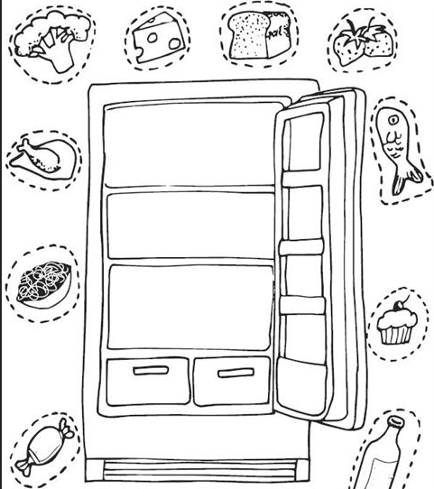 Zabawa matematyczna  „Garnek smaków”Przygotowujemy garnek oraz kilka dostępnych produktów o wyrazistych smakach, np. cytryna, jabłko, banan, grejpfrut, cukier. Dziecko umieszcza w naczyniu wszystkie słodkie produkty, potem kwaśne. Następnie przelicza i porównuje, ile jest słodkich, ile kwaśnych a ile jest razem.Zajęcia kulinarne „Sałatka owocowa”Omawiamy i wspólnie tworzymy plan działania:Myjemy ręce.Przygotowujemy stanowisko (gromadzimy deskę do krojenia, miski, nożyk, fartuch, łyżkę itp.).Wybieramy ulubione owoce.Myjemy owoce.Przygotowujemy sałatkę – obieramy owoce ze skórki, kroimy; mieszamy.Nakrywamy do stołu, nakładamy na talerzyki.Degustujemy.8. Ćwiczenia gimnastyczne metodą Rudolfa LabanaWyczucie własnego ciała• „Po głębokim śniegu” - chód ciężki, dzieci z trudem podnoszą nogi, które zapadają się w głębokim śniegu.• „Po gładkiej drodze” - chód lekki, sprężysty, swobodny.Wyczucie siły• „Łyżwiarze” - naśladowanie ruchów łyżwiarza, który mknie po lodzie. Wykonywanie obrotów, piruetów, podskoków.• „Ciągniemy sanki” - naśladowanie ciągnięcia sanek, na których siedzi kolega. Dzieci ciągną ciężkie sanki pod górę, po głębokim śniegu, po zmarzniętej ziemi.Wyczucie przestrzeni• „Zaczarowane sopelki”- dzieci stoją przyklejone do podłogi, nie mogą się oderwać. Starają się dotknąć kogoś, kto stoi z boku, z tyłu, z przodu. Wyciągają rękę jak najdalej, aby dotknąć jak najwięcej kolegów.• „Wirujące śnieżynki”- wiatr wieje, śnieżynki wirują wokół własnej osi coraz niżej, niżej i niżej.Rozwijanie wyczucia płynności ruchów i ciężaru ciała• „Spacer podczas śnieżnej zawiei”- dzieci idą pod wiatr, poruszają się do przodu z trudem. Wiatr wieje z tyłu, dzieci idą swobodnie.• „Mróz i kropelki wody”. Dzieci poruszają się swobodnie, luźno potrząsają ramionami. Na hasło: Mróz! nieruchomieją w dowolnej pozycji.Współdziałanie z grupą• Dzieci naśladują ruchy i gesty prowadzącego: zabawa śnieżkami, lepienie bałwana. Idą po śladach. Na koniec maszerują parami, klaszcząc.Inspiracje tematyczne:https://przedszkolankowo.pl/2017/01/27/jedzenie-zdrowe-czy-niezdrowe-plansze/https://przedszkouczek.pl/2019/10/02/jesienia-dbamy-o-zdrowie-dzieci-mlodsze-sroda-16-10-2019/?fbclid=IwAR2ROy7Mafz2oP-_f3u-gKGv0f9kuu8Ox5o-Zjg_A5rzPXXP2IKvhudXbI8